Dům dětí a mládeže Vila Tereza,UničovDům dětí a mládeže Vila Tereza,UničovDům dětí a mládeže Vila Tereza,UničovDům dětí a mládeže Vila Tereza,UničovDům dětí a mládeže Vila Tereza,UničovDům dětí a mládeže Vila Tereza,Uničov                                  Nádražní 530                                  Nádražní 530                                  Nádražní 530                                  Nádražní 530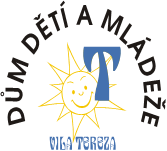                                783 91   UNIČOV                               783 91   UNIČOV                               783 91   UNIČOV                               783 91   UNIČOVe-mail: info@ddm-unicov.cz       IČ:47654392e-mail: info@ddm-unicov.cz       IČ:47654392e-mail: info@ddm-unicov.cz       IČ:47654392OBJEDNÁVKA č.:OBJEDNÁVKA č.:126/2023Tomáš SlavíkTomáš SlavíkOhařice 8Ohařice 850601 OhařiceIČ:   49800264ze dne: 22.12.2023PočetDruh zboží1Houpadlo pružinové BeruškaHoupadlo pružinové BeruškaHoupadlo pružinové Beruška12.164Kč/ks včetně DPH12.164Kč/ks včetně DPH12.164Kč/ks včetně DPH1Houpadlo pružinové BroučekHoupadlo pružinové BroučekHoupadlo pružinové Brouček12.164Kč/ks včetně DPH12.164Kč/ks včetně DPH12.164Kč/ks včetně DPH1Houpadlo pružinové 4swingHoupadlo pružinové 4swing28.160Kč/ks včetně DPH28.160Kč/ks včetně DPH28.160Kč/ks včetně DPHDoprava3.000Kč včetně DPHCelková cena činí 55.488Kč včetně DPH.Celková cena činí 55.488Kč včetně DPH.Celková cena činí 55.488Kč včetně DPH.Celková cena činí 55.488Kč včetně DPH.Platba bude převodem na základě vystavené faktury.Platba bude převodem na základě vystavené faktury.Platba bude převodem na základě vystavené faktury.Platba bude převodem na základě vystavené faktury.Platba bude převodem na základě vystavené faktury.Platba bude převodem na základě vystavené faktury.Gabriela KonečnáGabriela KonečnáMgr.Dagmar SmitalováMgr.Dagmar SmitalováMgr.Dagmar Smitalovásprávce rozpočtusprávce rozpočtuředitelka DDM Vila Terezaředitelka DDM Vila Terezaředitelka DDM Vila Tereza